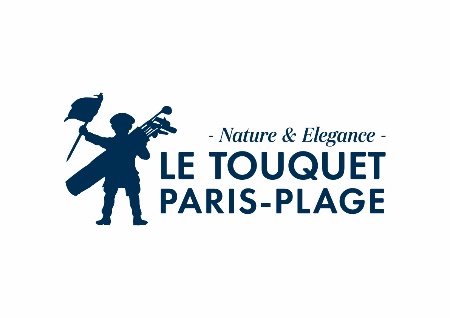 ECOLE ANTOINE DE SAINT-EXUPÉRY         Maternelle & Primaire          Année Scolaire 2022/2023RESTAURANT SCOLAIRE - GARDERIE - ETUDES SURVEILLEES***** GARDERIE * Le MatinDès le jeudi 1er septembre 2022, les enfants des classes maternelles et primaires seront accueillis, entre 7 h 45 et  8 h 30, au restaurant scolaire (entrée rue Léon Garet). 	* Le Soir	Les enfants de maternelle prendront un goûter au restaurant scolaire jusqu'à 17 h 20. 	Ils pourront être repris ensuite par leurs parents jusqu'à 18 h dans la salle de jeux de l'Ecole. Afin de pouvoir accueillir vos enfants dans les meilleures conditions, nous vous demandons de bien vouloir respecter les horaires d'ouverture et de fermeture de la garderie.	Coût du forfait avec ou sans petit déjeuner : 1.65 € par jour par enfant 	Le forfait comprend l'accueil du matin et/ou du soir. ETUDES SURVEILLEES	Les études surveillées qui ont lieu sous la responsabilité d'un enseignant, de 17 heures à 18 heures, reprendront le jeudi 1er septembre 2022. 	La redevance journalière est fixée à 1.95 € par enfant.  RESTAURANT SCOLAIRE : 	Le prix du repas est actuellement de 3.35 €.	Toute situation particulière est à signaler au centre social et culturel du lundi au samedi.	Les paiements s'effectueront au Centre Social et Culturel (du lundi au vendredi) ou par internet (site les touquettois.fr – enfance jeunesse – paiement en ligne – portail famille) En cas d’impayé de l’année précédente, la réinscription est refusée tant que la dette n’est pas régularisée.RECOMMANDATIONS- En cas d'impossibilité de venir pendant les heures d'ouverture du Centre Social et Culturel, les chèques (libellés à l’ordre de régie restaurant scolaire CDE pour la cantine et régie études surveillées garderie CDE pour l’étude et la garderie) peuvent être mis sous enveloppe et déposés dans la boîte aux lettres du Centre Social et Culturel.PERIODESCantine GarderieEtudesSeptembre 202218 x 3.35 € = 60.30 €18 x 1.65 € = 29.70 €18 x 1.95 € = 35.10 €Octobre 202212 x 3.35 € = 40.20 €12 x 1.65 € = 19.80 €12 x 1.95 € = 23.40 €Novembre 202214 x 3.35 € = 46.90 €14 x 1.65 € = 23.10 €14 x 1.95 € = 27.30 €Décembre 2022 10 x 3.35 € = 33.50 €      10 x 1.65 € = 16.50 €      10 x 1.95 € = 19.50 €Janvier 202317 x 3.35 € = 56.95 €17 x 1.65 € = 28.05 €17 x 1.95 € = 33.15 €Février 20238 x 3.35 € = 26.80 €8 x 1.65 € = 13.20 €8 x 1.95 € = 15.60 €Mars 202318 x 3.35 € = 60.30 €18 x 1.65 € = 29.70 €18 x 1.95 € = 35.10 €Avril 20238 x 3.35 € = 26.80 €8 x 1.65 € = 13.20 €8 x 1.95 € = 15.60 €Mai 202313 x 3.35 € = 43.55 €13 x 1.65 € = 21.45 €13 x 1.95 € = 25.35 €Juin Juillet 202320 x 3.35 € = 67.00 €20 x 1.65 € = 33.00 €20 x 1.95 € = 39.00 €